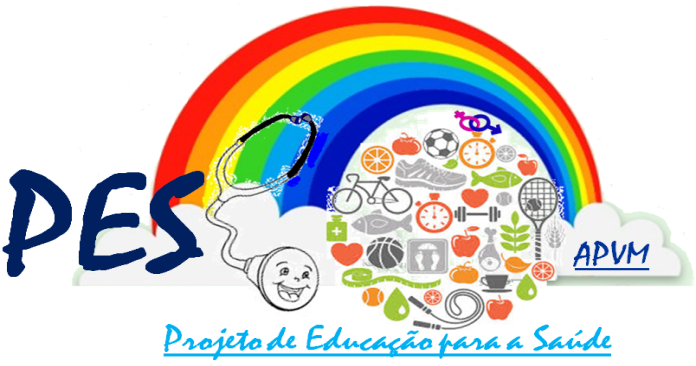 Gabinete de SaúdeO Gabinete de Saúde funciona nas escolas Básica Padre Vítor Melícias e na Escola Básica de Campelos e destina-se a prestar apoio no âmbito da Saúde, podendo disponibilizar, apoio técnico com enfermeiras do Centro de Saúde de Torres Vedras, com a psicóloga do Agrupamento e/ou ainda com professores. Pretende-se contribuir para um desenvolvimento saudável.Se sentes necessidade de:- Ser ouvido nas dúvidas ou nos problemas que te incomodam … - Ser ajudado, apoiado e/ou aconselhado… - Aprender a prevenir …Dirige-te ao Gabinete de Saúde no horário de atendimento.Escola Básica de CampelosGabinete de SaúdeHorário de AtendimentoEscola Básica de CampelosGabinete de SaúdeHorário de AtendimentoEscola Básica de CampelosGabinete de SaúdeHorário de AtendimentoProfessoraSandra ChancaProfessorMarco CrispimPsicólogaConceição Carvalho2 ª feira13.40 – 14.303 ª feira10.40 – 11.306 ª feira10.30 às 11.30 horasGabinete junto à direçãoGabinete junto à direçãoGabinete junto à direçãoEscola Básica Padre Vítor MelíciasGabinete de SaúdeHorário de AtendimentoEscola Básica Padre Vítor MelíciasGabinete de SaúdeHorário de AtendimentoEscola Básica Padre Vítor MelíciasGabinete de SaúdeHorário de AtendimentoEscola Básica Padre Vítor MelíciasGabinete de SaúdeHorário de AtendimentoEnfermeira Ana LuísaPsicólogaConceição CarvalhoProfessorBrunoTrindadeProfessoraFernanda Silva5 ª feira9.30 – 11.30ou14.30 – 16.30 Vê as datas na porta 4 ª feira13.00 – 14.00Gabinete de psicologiano 1º andar6 ª feira9.30 -10.206 ª feira12.40-13.30